نموذج توصيف مختصر **إذا كانت الطالبة من ذوات الاحتياجات اخاصة وبحاجة لخدمات خاصة فيرجى إبلاغ عضو هيئة التدريس بذلك للتنسيق .كلية التربيةقسم علم انفس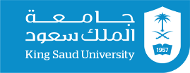 التاريخ :1438/1439هـرقم النموذج:3201-071106 رقم المقرر ورمزه : نفس 365أستاذ المقرر : د.سمية النجاشي رقم المكتب :92 LA  - بمبنى كلية التربية اسم المقرر : علم انفس الحيوي 1البريد الإلكتروني : salnajashi@ksu.edu.saعدد الساعات المعتمدة :3 ساعات الساعات المكتبية :الأحد (8 -10) و (12 -1) الإثنين (10- 12) / الأربعاء (12- 1)(1)الهدف العام للمقرر :- تعريف الطالبة بأسس وظائف الأعضاء المختلفة.- تعريف الطالبة بآليات النشاطات الأساسية ( ممثلا فى النشاط الغدى ، والاحساسات ، والحركة ، والسلوك الجنسى ، والتوازن الداخلى ).- تعريف الطالبة بكيفية الملائمة بين الجانب التشريحى والوظيفى لمعظم الوظائف الجسمية.- تعريف الطالبة ببعض الاضطرابات النفسية المترتبة على اختلالات بعض الوظائف الجسمية -تمكين الطالبة من الاطلاع على أحدث البحوث فى هذا المجال.(2)الموضوع ساعات التدريسعدد الأسابيعالوحدة الأولى: تركيب الخلية وعملياتها الحيوية ، مع نبذة عن علم وظائف الأعضاء84الوحدة الثانية: الغدد الصماء وعلاقتها بالسلوك الإنسانى63الوحدة الثالثة: الاحساس والادراك ( العلاقة بينهما ، فزيولوجية الاحساسات الأساسية ) 63الوحدة الرابعة : الية الحركة 21الوحدة الخامسة : السلوك الجنسى ( الجهاز التناسلى الذكرى والانثوى ، الاخصاب ، دراسات التوائم ، الاضطرابات العضوية والنفسية المتعلقة بالجهاز التناسلى ) 63الوحدة السادسة : مفهوم التوازن الداخلى ( من خلال مفاهيم الشرب ، التغذية ، العطش ) 21يواكب هذه الوحدات الجانب العملى بما يخدم موضوعات المقرر 3015(3)مخرجات التعلم للمقرر استراتيجيات التدريس طرق التقييم معارف(1: أ : 2) يعرف المحددات الأخلاقية لممارسة مهنة التعليم من المنظور الإسلامي.(2: أ : 3) معرفة الطلبة بأحدث النظريات والأبحاث التي تمكنهم من تفسير السلوك الإنساني.(2: أ : 6) معرفة الطلبة بطرق البحث العلمي الرصينة(2: أ : 15) معرفة الطلبة بكيفية الربط بين مفاهيم ونظريات علم  النفس ومشكلات الواقع والتطبيقات العملية لتلك النظريات .(2 : أ : 11) معرفة الطلبة بالعوامل التي تؤدي إلي التوافق النفسي و التوافق الاجتماعي.التعلم الفعال من خلال الأنشطة الفردية والجماعية إلقاء المحاضرات العصف الذهني الأفلام التعليمية المناقشات الجماعية القراءة الموجهة والحرة طرح الأسئلة حل المشكلات أنشطة تقويمية وتقييمية مستمرة لتحسين مستوى الأداء الاختبارات التحصيلية ب)المهارات المهنية : (1: ب: 1) معرفة الطلبة بمبادئ الإسلام وأركانه والقيم التي يرسيها من منظور نفسي  (2: ب :3) مهارات البحث عن المعلومات. (2: ب :6) مهارة استخدام الشبكة العنكبوتية في الحصول على المعلومات  .(2: ب :10) مهارة  النقاش والتفاعل الصفي.(2: ب :14) اكتساب مهارات التفكير الناقد . (8 :ب : 4) يجري الاستقصاءات والبحوث الإجرائية لتشخيص ما يواجهه من مشكلات والتعامل معها في ضوء النتائج بهدف تحسين ممارساته المهنية (9:ب:2) يجمع المعلومات ويحللها .التعلم الفعال من خلال الأنشطة الفردية والجماعية إلقاء المحاضرات العصف الذهني الأفلام التعليمية المناقشات الجماعية القراءة الموجهة والحرة طرح الأسئلة حل المشكلات التجارب المعملية التعلم الذاتي أنشطة تقييمية وتقويمية مستمرة لتحسين الأداء أوراق عمل وتقارير الاختبارات التحصيلية تقييم عروضتقييم المشاركات والنقاش والأداء العملي ج) توجهات مهنية :(1 :ج: 1) يؤمن بالله وكتبه ورسله ، وينتهج في حياته العامة والمهنية نهجا إسلاميا (2:ج :7) الاتصال الكتابي من خلال إعداد وكتابة التقارير النفسية. (2:ج :8) البحث في الشبكة العنكبوتية في المواقع العلمية مع توثيقها توثيقا صحيحا.(2: ج :10) ملاحظة السلوك غير السوي وتحديد مثيراته واقتراح طرق لتعديله (2: ج:12 ) القدرة على قيادة المجموعات (2:ج :1) إعداد خطط لمواجهة الصعوبات.التعلم الفعال من خلال الأنشطة الفردية والجماعية التعلم الذاتي العصف الذهني الأفلام التعليمية المناقشات الجماعية القراءة الموجهة والحرة طرح الأسئلة حل المشكلات التجارب المعملية أنشطة تقييمية وتقويمية مستمرة لتحسين الأداء أوراق عمل وتقارير تقييم عروضتقييم المشاركات والنقاش والأداء العملي (4)طبيعة مهمة التقويم الأسبوع المحدد له الدرجة اختباران تحريريان السادس العاشر 35%أوراق العمل مستمر 10%المشاركة مستمر 5%أداء التجارب مستمر 10%الاختبار التحريري النهائي -40(5)مراجع معتمدة للمقرر :-عايش زيتون ، علم حياة الانسان ( بيولوجيا الانسان ) ، 1999-محمد الخليفة ، الفسيولوجيا العامة ، 2001